FICHE D’INSCRIPTIONACCUEIL PERI-SCOLAIRE Castel 		Vincent    	  Larosière     INFORMATIONS ENFANTNOM :	PRENOM :	Date de naissance : /___/___/____________________/___/___/___/___/Sexe : M		F		Nationalité :………………..........................Adresse : 		Code Postal : /___/___/___/___/___/ Ville :…………………………………Courriel : …………………………………………………………………………………INFORMATIONS SUPPLEMENTAIRESParents/responsable légal :Mme :	Profession :	Téléphone :	 domicile	:	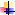 	 portable	:		 autre	:	M. :	Profession :	Téléphone :	 domicile	:		 portable	:		 autre	:	Personnes majeurs autorisées à reprendre l’enfant :………………………………………………………………………Tél. :……………………..………………………………………………………………………Tél. :……………………..………………………………………………………………………Tél. :……………………..L’enfant peut-il rentrer seul chez lui2 ? : oui			non		FICHE SANITAIRE DE LIAISONVACCINATIONSJoindre la photocopie – partie vaccinations- du carnet de santé :Antipoliomyélitique, Antidiphtérique, Antitétanique, Anticoquelucheuse.L’enfant est-il à jour de ses vaccins ? : oui		non	Si l’enfant n’est pas vacciné. Pourquoi ? :……………………………………………………………………………………………………………………………………………………………………………………………………INJECTION DE SERUM	NATURE		DATES………………………………………        ……………………...    ……………………………………………………………        ……………………...    ……………………………………………………………        ……………………...    ……………………RENSEIGNEMENTS MEDICAUX CONCERNANT L’ENFANTL’enfant a-t-il déjà eu les maladies suivantes ?Rubéole	oui	non		Coqueluche	oui	nonVaricelle	oui	non		Otites		oui	nonAngines	oui	non		Asthme	oui	nonRhumatismes	oui	non		Rougeole	oui	nonScarlatine	oui	non		Oreillons	oui	nonIndiquez ici les autres difficultés de santé en précisant les dates :(Maladies, accidents, crises convulsives, allergies, hospitalisations, opérations, rééducations)	/___/___/________/	/___/___/________/	/___/___/________/RECOMMANDATIONS DES PARENTSActuellement l’enfant suit-il un traitement ? : …………………………………………………………Si l’enfant doit suivre un traitement pendant son séjour ne pas oublier de joindre l’ordonnance aux médicamentsL’enfant mouille-t-il son lit ?4 : oui         non        occasionnellement    S’il s’agit d’une fille, est-elle réglée ?4 : oui         non    Je soussigné(e)………………………, responsable de l’enfant, déclare exacts les renseignements portés sur cette fiche, et autorise le responsable du séjour à prendre, le cas échéant, toutes les mesures (traitements médicaux, hospitalisations, interventions chirurgicales) rendues nécessaires par l’état de santé de l’enfant.Fait à :………………………….	Le : /___/___/_______/		signature :